                                                   Základná škola s materskou školou P.V. Rovnianka  Dolný Hričov 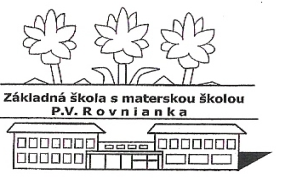                                                                           Školská 248,   013 41 Dolný Hričov                                                                Telefón :  +421/415572133     E-mail: zsdhricov@azet.sk     Internet:  www.zsdhricov.sk                                 Plán podujatí na mesiac NOVEMBER 2023 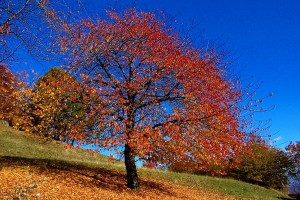                                                                                                                                                                                              Zodpovední pedagógovia                           VIANOČNÉ TVORENIE                                               p. Vološčuková, p. Hrušková,                                                                                                                Mgr. Štolfová2. – 30.ZDRAVÝ NOVEMBERMgr.  Cigániková, Mgr. Sládeková7IBOBORMgr. Piskoríková8.MOJA CESTA DO ŠKOLY p. Vološčuková, p. Hrušková, Mgr. Štolfová9.DIVADELNÉ PREDSTAVENIEMgr.  Greschnerová9.KOMPARO 8Mgr.  Kršková13.  OLYMPIÁDA ĽUDSKÝCH PRÁV– školské koloMgr.  Sládeková14.Návšteva KRAJSKEJ KNIŽNICE – 5. Roč.Mgr.  Kršková,  Mgr. Barčíková20.,23.OLYMPIÁDA V ANGLICKOM JAZYKU – školské koloMgr.  Klieštik, Mgr. Kočnerová28.VŠETKOVEDKOMgr.  Piskoríková29.TALENTMÁNIAp. Vološčuková, p. Hrušková, Mgr. Štolfová30. Súťaž EXPERT pre 5.-9.roč.Mgr. Strečanská